[Describa por separado cada experiencia profesional. Empiece por la más reciente.][Describa por separado cada experiencia de formación. Empiece por la más reciente][Suprimir cuando no proceda]INFORMACIÓN PERSONALIndicar el nombre(s) y apellido(s)[Todos los campos son opcionales. Suprimir cuando no proceda.][Todos los campos son opcionales. Suprimir cuando no proceda.]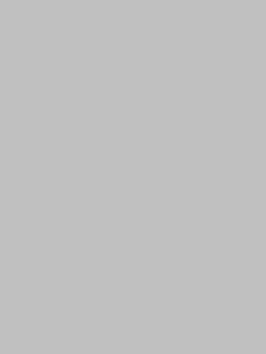  Indicar la calle, número, código postal y país 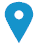  Indicar el número de teléfono     Indicar el número del móvil       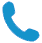 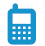  Indicar la dirección de correo electrónico 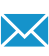 Indicar la página web personal  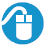 Indicar el tipo de mensajería instantánea Indicar el nombre de usuario de la cuenta de mensajería  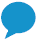 Sexo Indicar el sexo | Fecha de nacimiento dd/mm/yyyy | Nacionalidad Indicar la(s) nacionalidad(es) EMPLEO SOLICITADOCAMPO PROFESIONALOBJETIVO PROFESIONALESTUDIOS SOLICITADOSIndicar empleo solicitado / campo profesional / objetivo profesional / estudios solicitados (borre los epígrafes que no procedan de la columna de la izquierda)EXPERIENCIA PROFESIONAL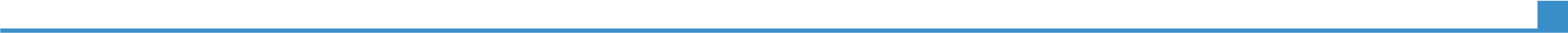 Indicar las fechas (desde - a)Indicar la profesión o cargo desempeñadoIndicar las fechas (desde - a)Indicar el nombre del empleador y la localidad (si necesario, dirección completa y página web)Indicar las fechas (desde - a)Indicar las funciones y responsabilidades principalesIndicar las fechas (desde - a)Sector de actividad Indicar el tipo de sector de actividad EDUCACIÓN Y FORMACIÓNIndicar las fechas (desde - a)Indicar la cualificación o título obtenidoIndicar el nivel del MECU si se conoceIndicar las fechas (desde - a)Indicar el nombre de la institución de formación y su localidad o en su caso el país Indicar el nombre de la institución de formación y su localidad o en su caso el país Indicar las fechas (desde - a)Indicar las principales materias cursadas y/o competencias adquiridasIndicar las principales materias cursadas y/o competencias adquiridasCOMPETENCIAS PERSONALESLengua maternaIndicar la/s lengua/s maternal/sIndicar la/s lengua/s maternal/sIndicar la/s lengua/s maternal/sIndicar la/s lengua/s maternal/sIndicar la/s lengua/s maternal/sOtros idiomasCOMPRENDER COMPRENDER HABLAR HABLAR EXPRESIÓN ESCRITA Otros idiomasComprensión auditiva Comprensión de lectura Interacción oral Expresión oral Indicar idiomaEspecificar el nivelEspecificar el nivelEspecificar el nivelEspecificar el nivelEspecificar el nivelIndicar los Título/s o Certificado/s de lenguas. Especificar el nivel si se conoce.Indicar los Título/s o Certificado/s de lenguas. Especificar el nivel si se conoce.Indicar los Título/s o Certificado/s de lenguas. Especificar el nivel si se conoce.Indicar los Título/s o Certificado/s de lenguas. Especificar el nivel si se conoce.Indicar los Título/s o Certificado/s de lenguas. Especificar el nivel si se conoce.Indicar idiomaEspecificar el nivelEspecificar el nivelEspecificar el nivelEspecificar el nivelEspecificar el nivelIndicar los Título/s o Certificado/s de lenguas. Especificar el nivel si se conoce.Indicar los Título/s o Certificado/s de lenguas. Especificar el nivel si se conoce.Indicar los Título/s o Certificado/s de lenguas. Especificar el nivel si se conoce.Indicar los Título/s o Certificado/s de lenguas. Especificar el nivel si se conoce.Indicar los Título/s o Certificado/s de lenguas. Especificar el nivel si se conoce.Nivel: A1/2: usuario básico - B1/2: usuario independiente - C1/2: usuario competenteMarco común Europeo de referencia para las lenguasNivel: A1/2: usuario básico - B1/2: usuario independiente - C1/2: usuario competenteMarco común Europeo de referencia para las lenguasNivel: A1/2: usuario básico - B1/2: usuario independiente - C1/2: usuario competenteMarco común Europeo de referencia para las lenguasNivel: A1/2: usuario básico - B1/2: usuario independiente - C1/2: usuario competenteMarco común Europeo de referencia para las lenguasNivel: A1/2: usuario básico - B1/2: usuario independiente - C1/2: usuario competenteMarco común Europeo de referencia para las lenguasCompetencias comunicativasIndicar las competencias comunicativas. Especificar en qué contexto se han adquirido. Ejemplo:Buenas dotes comunicativas adquiridas durante mi experiencia como responsable de ventas. Competencias de organización/ gestiónIndicar sus capacidades de organización/ gestión. Especificar en qué contexto se han adquirido. Ejemplo:Liderazgo (en la actualidad, responsable de un grupo de 10 personas)Competencias relacionadas con el empleoIndicar las competencias profesionales de su entorno laboral no descritas en otras secciones. Especificar en qué contexto se han adquirido. Ejemplo:Buena capacidad para el control de calidad (actual responsable de la auditoría de calidad en mi empresa)Competencias informáticasIndicar las competencias informáticas. Especificar en qué contexto se han adquirido. Ejemplo:Buen manejo de programas de Microsoft Office™Otras competenciasIndicar las competencias no descritas en otras secciones. Especificar en qué contexto se han adquirido. Ejemplo:carpinteríaPermiso de conducirIndicar la(s) categoría(s) del permiso(s) de conducir que se posea. Ejemplo:B1INFORMACIÓN ADICIONALPublicacionesPresentacionesProyectosConferenciasSeminariosPremios y distincionesAfiliacionesReferenciasIndicar sus publicaciones, presentaciones, proyectos, conferencias, seminarios, premios o distinciones, pertenencia a grupos/asociaciones o referencias. Suprimir los campos que no sean necesarios de la columna de la izquierda.Ejemplo de publicación:Como escribir su currículum adecuadamente, Publicaciones Rive, Madrid, 2002.Ejemplo de proyecto:Nueva biblioteca de Segovia. Arquitecto principal, encargado del diseño, producción, licitación y supervisión de la construcción (2008-2012). ANEXOSIndicar la lista de documentos adjuntos a su CV. Ejemplos:copias de diplomas y cualificaciones;certificados de trabajo o prácticas;publicaciones de trabajos de investigación.